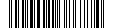 В целях приведения нормативного правового акта в соответствие с действующим законодательством

ПОСТАНОВЛЯЮ:
	1. Внести в постановление Администрации ЗАТО Северск от 20.09.2012 № 2703                    «Об утверждении Административного регламента предоставления муниципальной услуги «Предоставление пользователям автомобильных дорог местного значения информации                       о состоянии автомобильных дорог» на территории городского округа ЗАТО Северск Томской области» следующие изменения:
	в Административном регламенте предоставления муниципальной услуги «Предоставление пользователям автомобильных дорог местного значения информации                         о состоянии автомобильных дорог» на территории городского округа ЗАТО Северск Томской области, утвержденным указанным постановлением:
	1) в пункте 3 слова «http://www.seversknet.ru» заменить словами                                  «https://зато-северск.рф»;2) в абзаце третьем пункта 7 слова «8 (3823) 77 00 22» заменить словами                                        «8 (3823) 78 00 22; 78 00 49»;3) в абзаце четвертом пункта 9 слова «8 (3823) 904 400» заменить словами                                        «8 (3823) 785 715»;	4) в подпункте 1 пункта 21.1 слова «http://www.seversknet.ru» заменить словами                                  «https://зато-северск.рф».	2. Управлению жилищно-коммунального хозяйства, транспорта и связи Администрации ЗАТО Северск (Панькин В.Н.) разместить актуальную редакцию Административного регламента на официальном сайте Администрации ЗАТО Северск           в информационно-телекоммуникационной сети «Интернет» (https://зато-северск.рф) и внести изменения в Реестр муниципальных услуг (функций) городского округа ЗАТО Северск Томской области.
	3. Опубликовать постановление в средстве массовой информации «Официальный бюллетень Администрации ЗАТО Северск» и разместить на официальном сайте Администрации ЗАТО Северск в информационно-телекоммуникационной сети «Интернет» (https://зато-северск.рф).
Версия: 105.12.2019 10:07:37Первый заместитель Главы Администрации __________________ В.В.Бабенышев«______»______________2019 г.Заместитель Главы Администрации –  Управляющий делами Администрации__________________ В.В.Коваленко«______»______________2019 г.Заместитель  Управляющегоделами  Администрации__________________ В.В.Бобров«______»_______________2019 г.Начальник УЖКХ ТиС__________________ В.Н.Панькин«______»_______________2019 г.Председатель Правового комитета__________________ Т.И.Солдатова«______»_______________2019 г.Начальник Общего отдела__________________ О.В.Пантус«______»______________2019 г.О внесении изменений в постановление Администрации ЗАТО Северск от 20.09.2012 № 2703Глава АдминистрацииН.В.Диденко